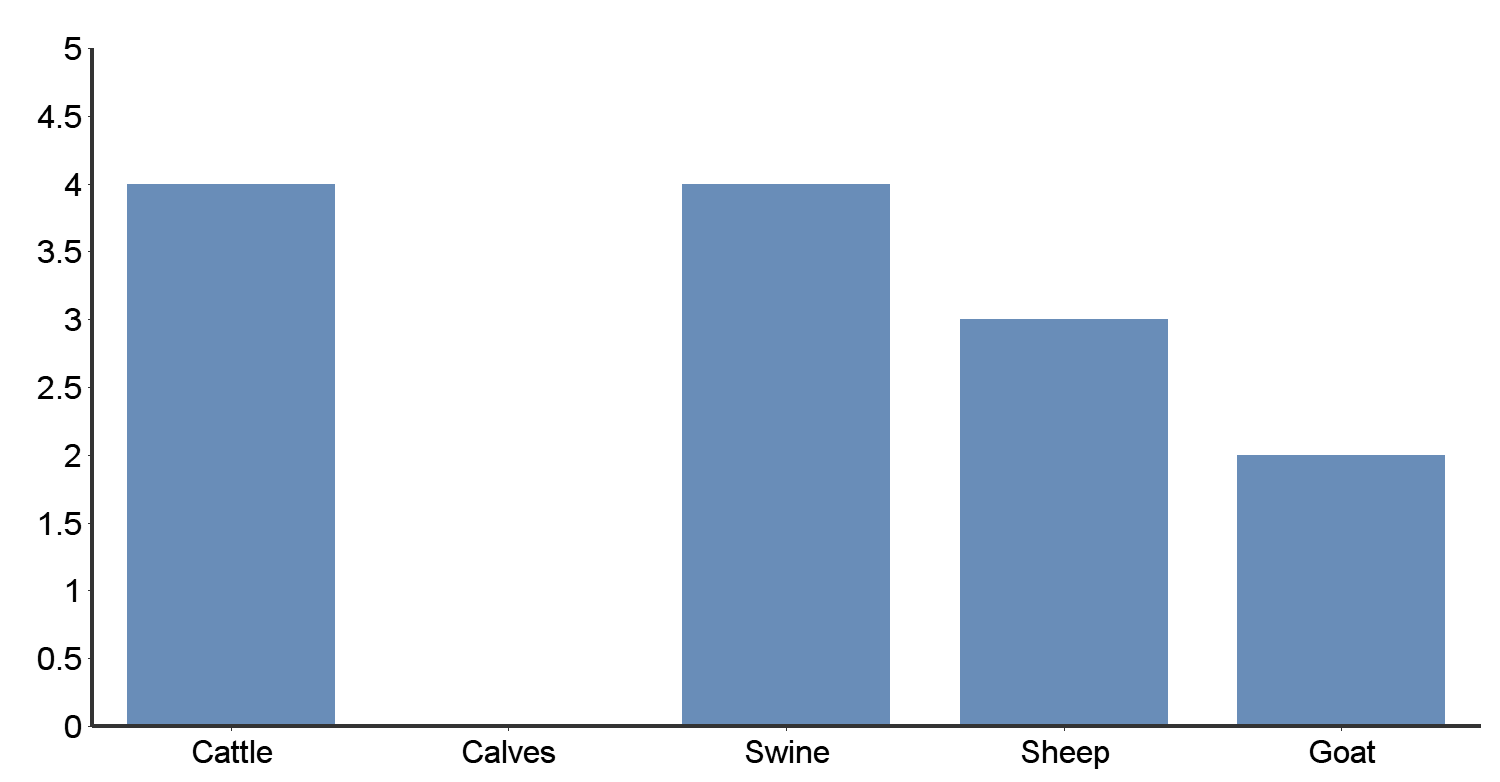 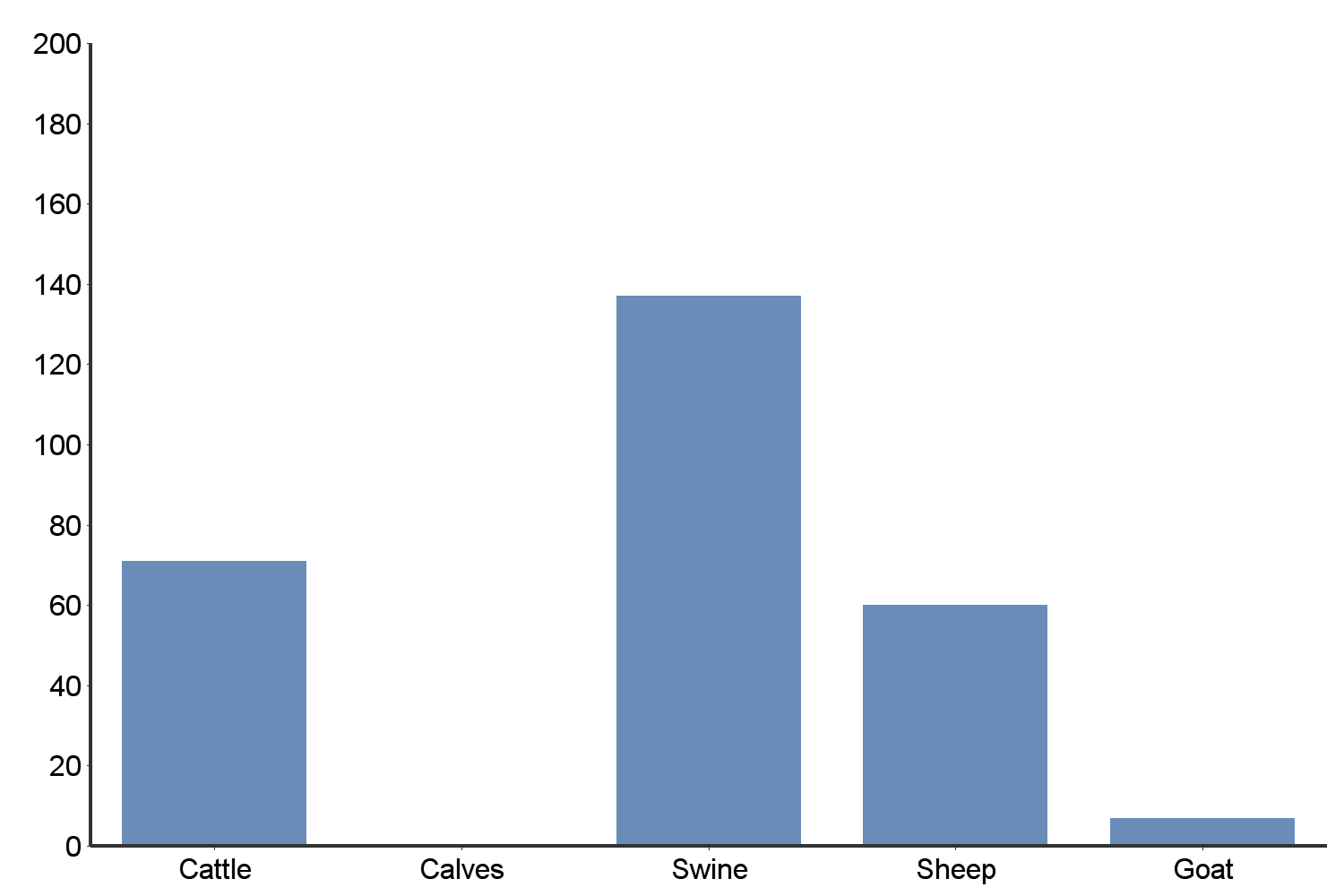 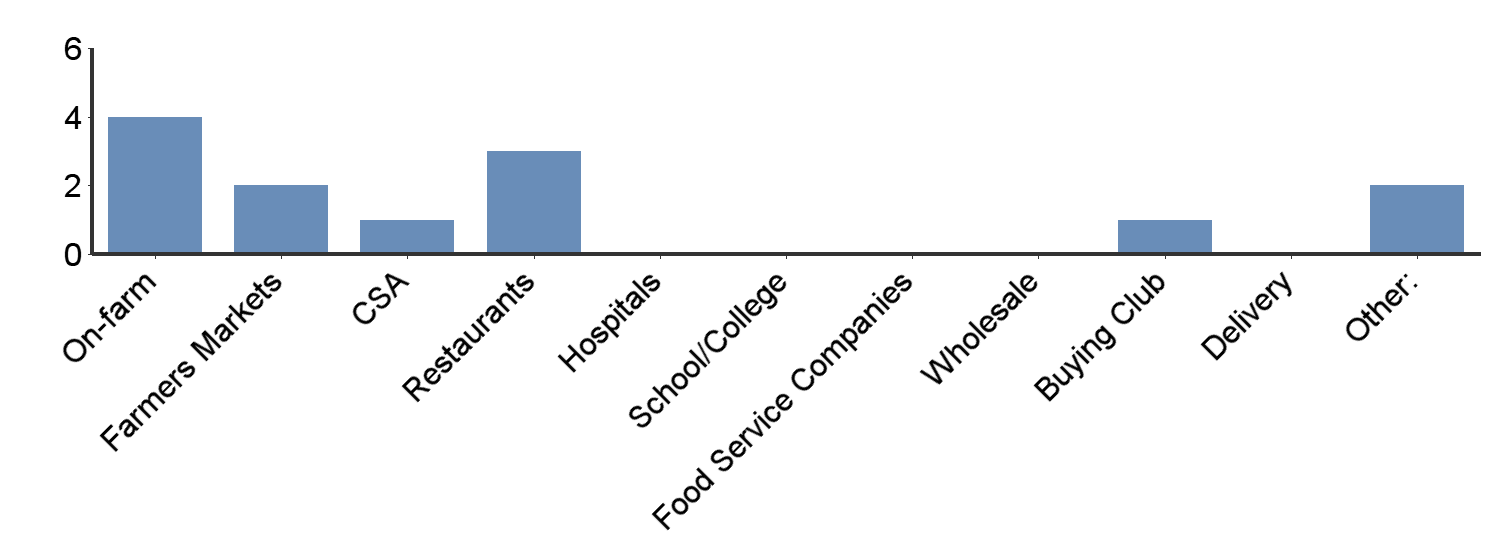 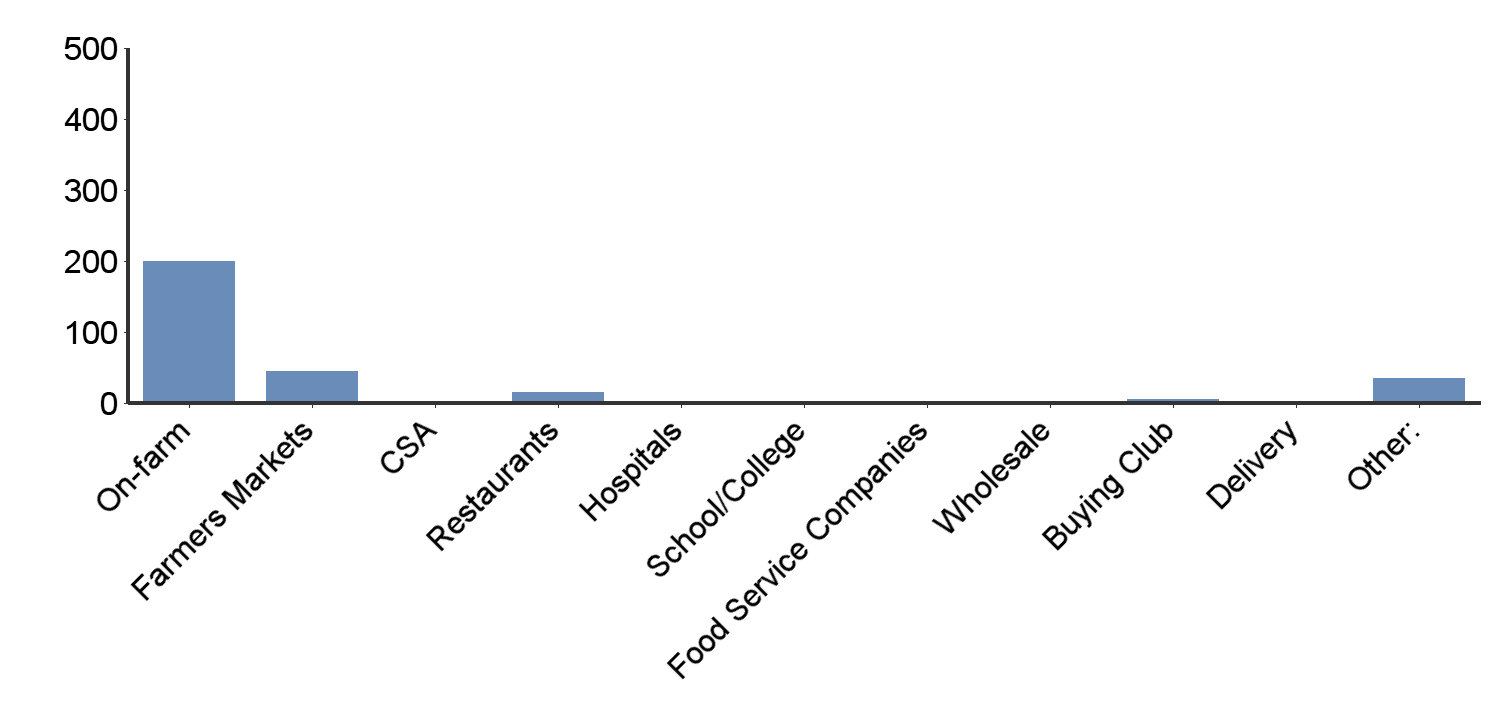 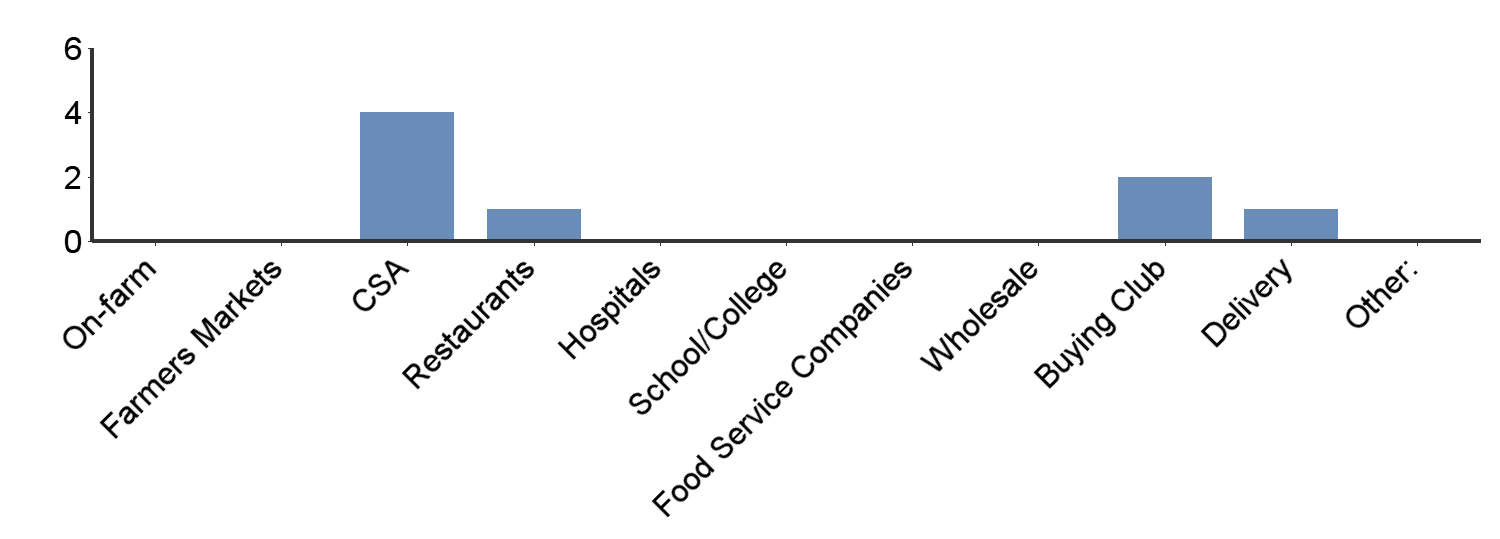 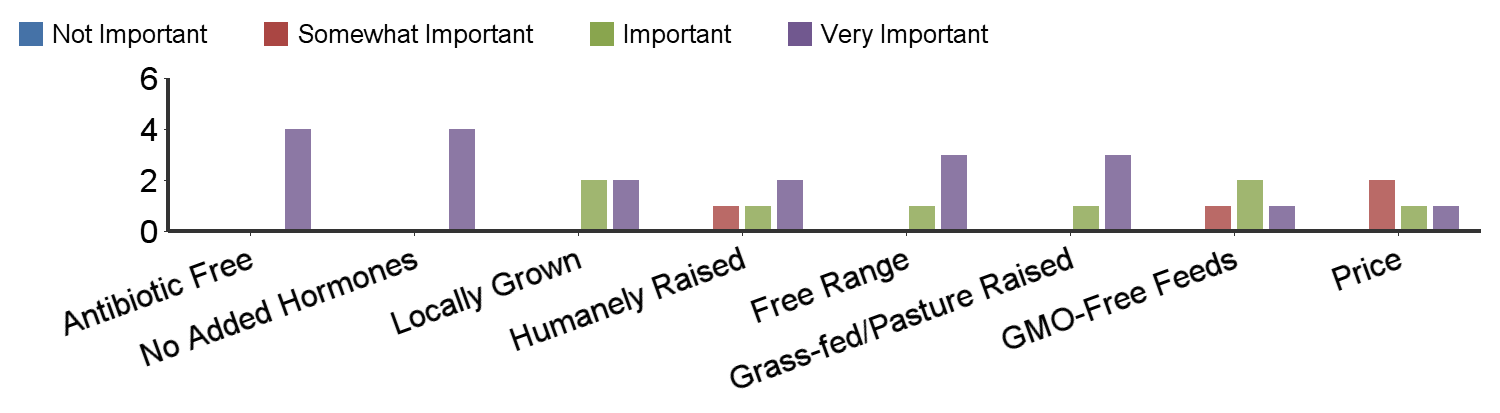 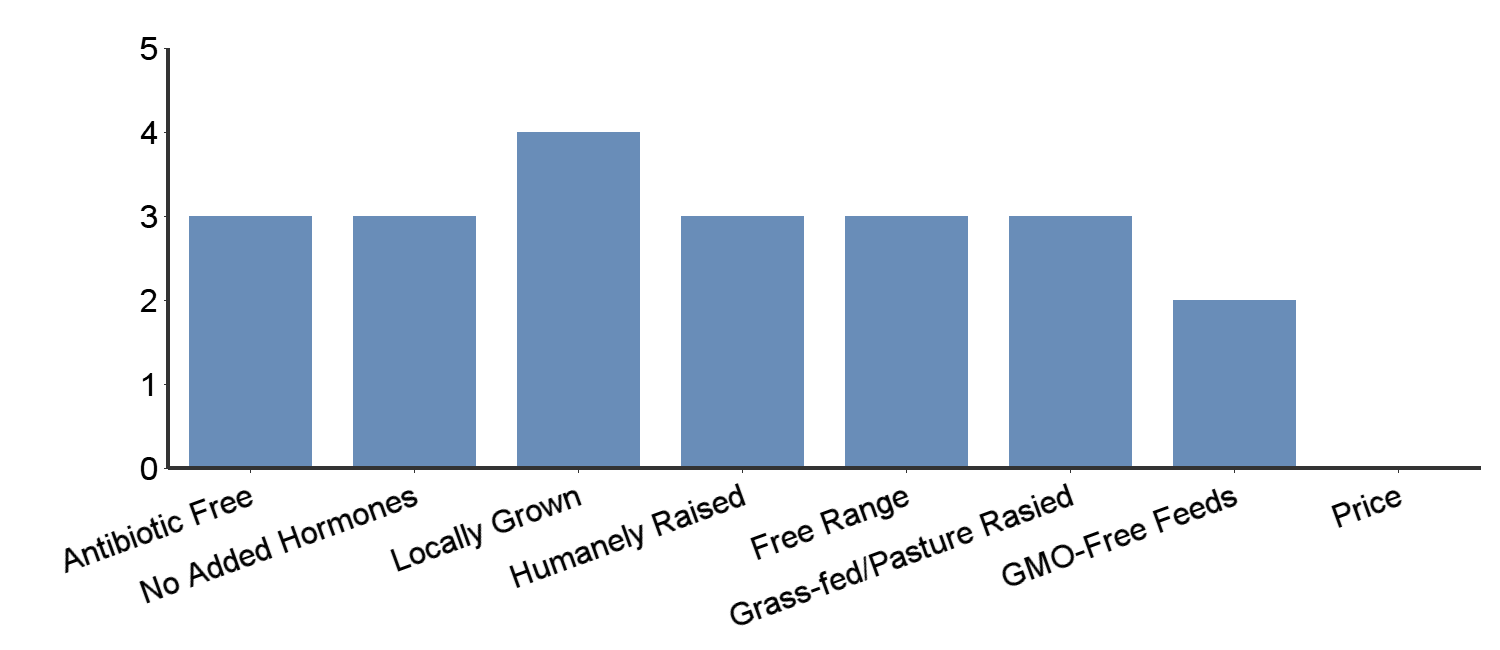 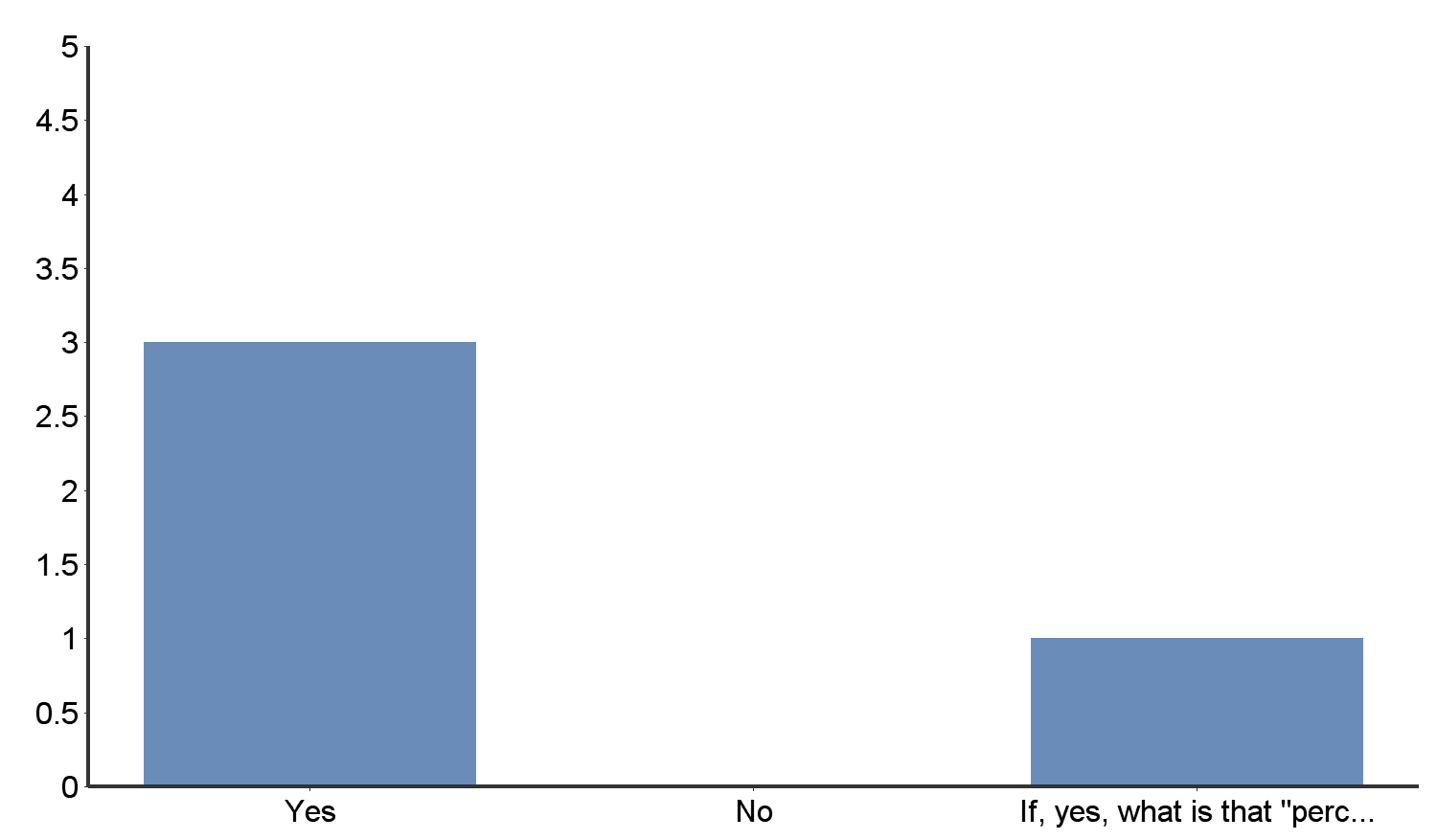 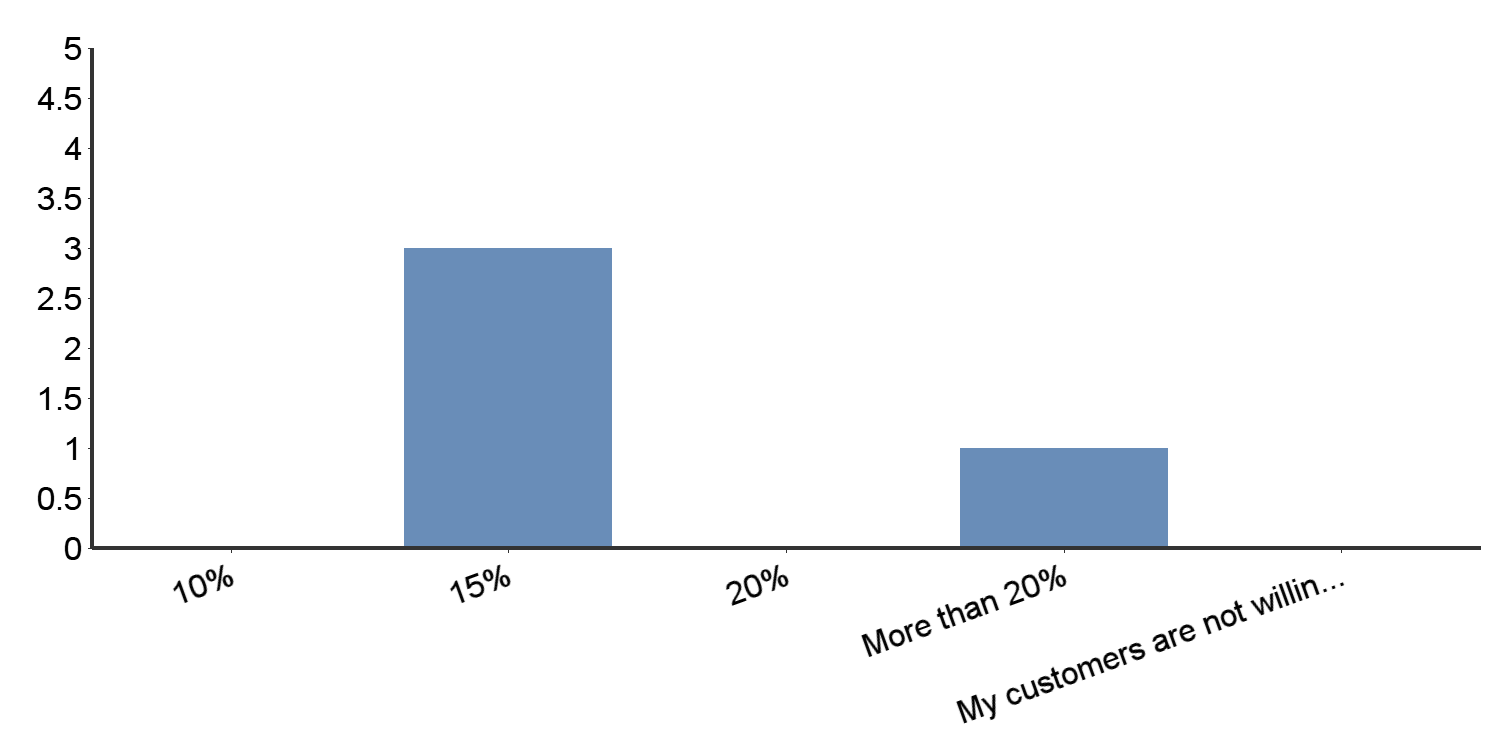 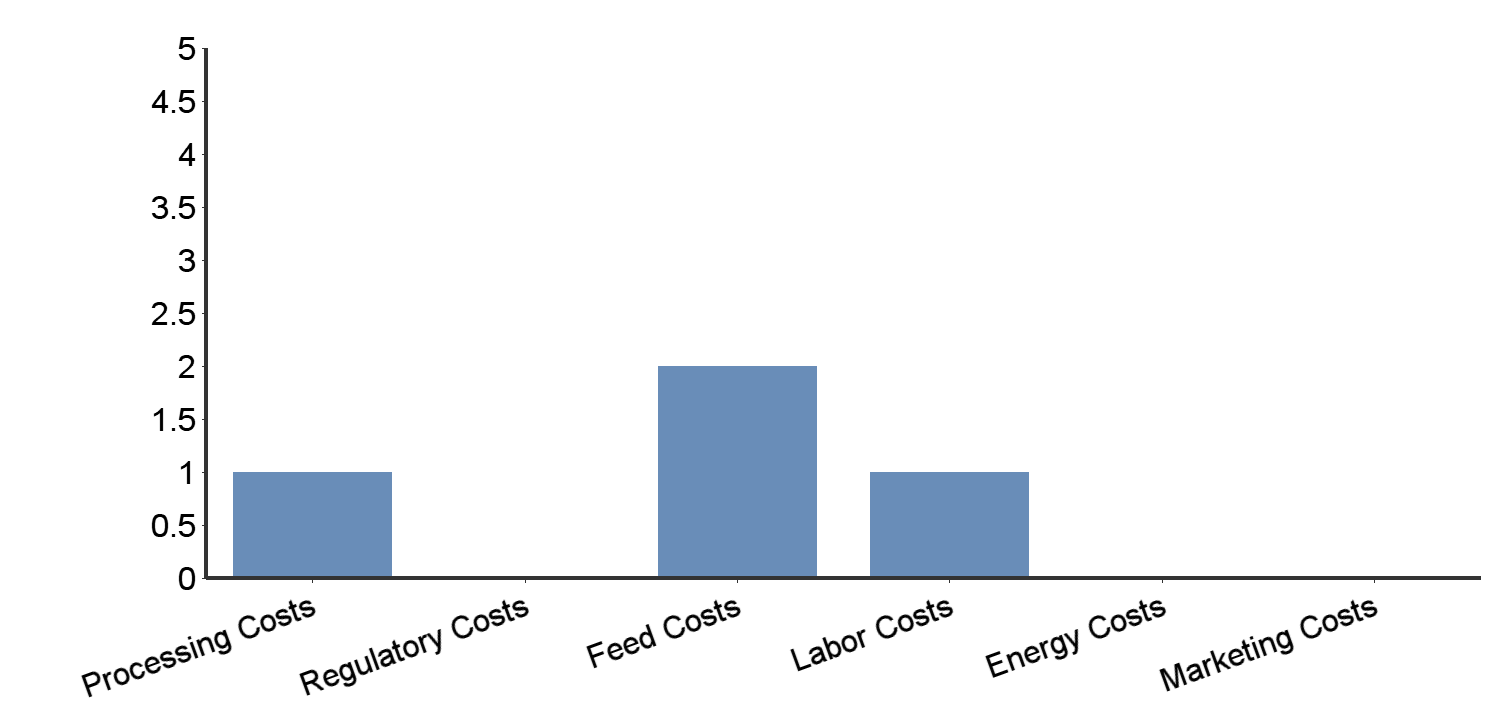 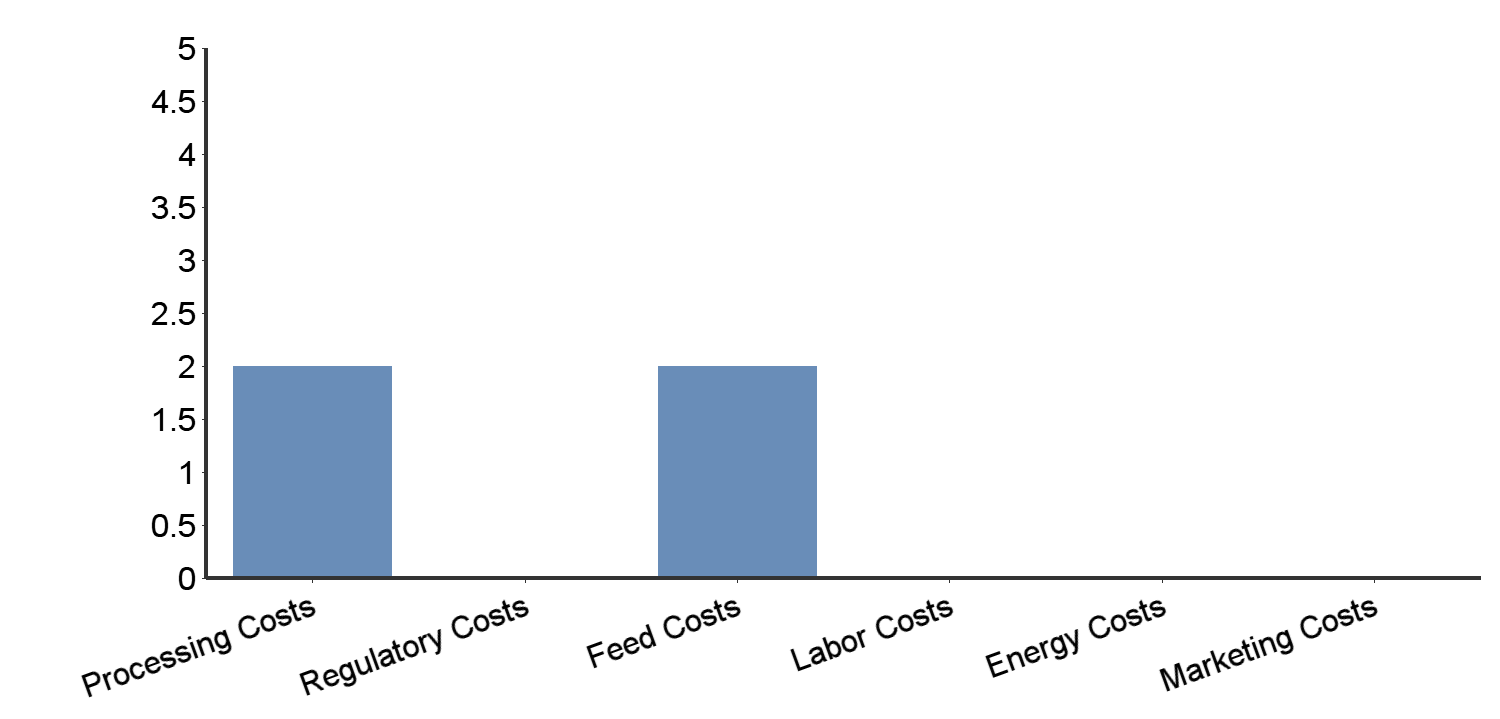 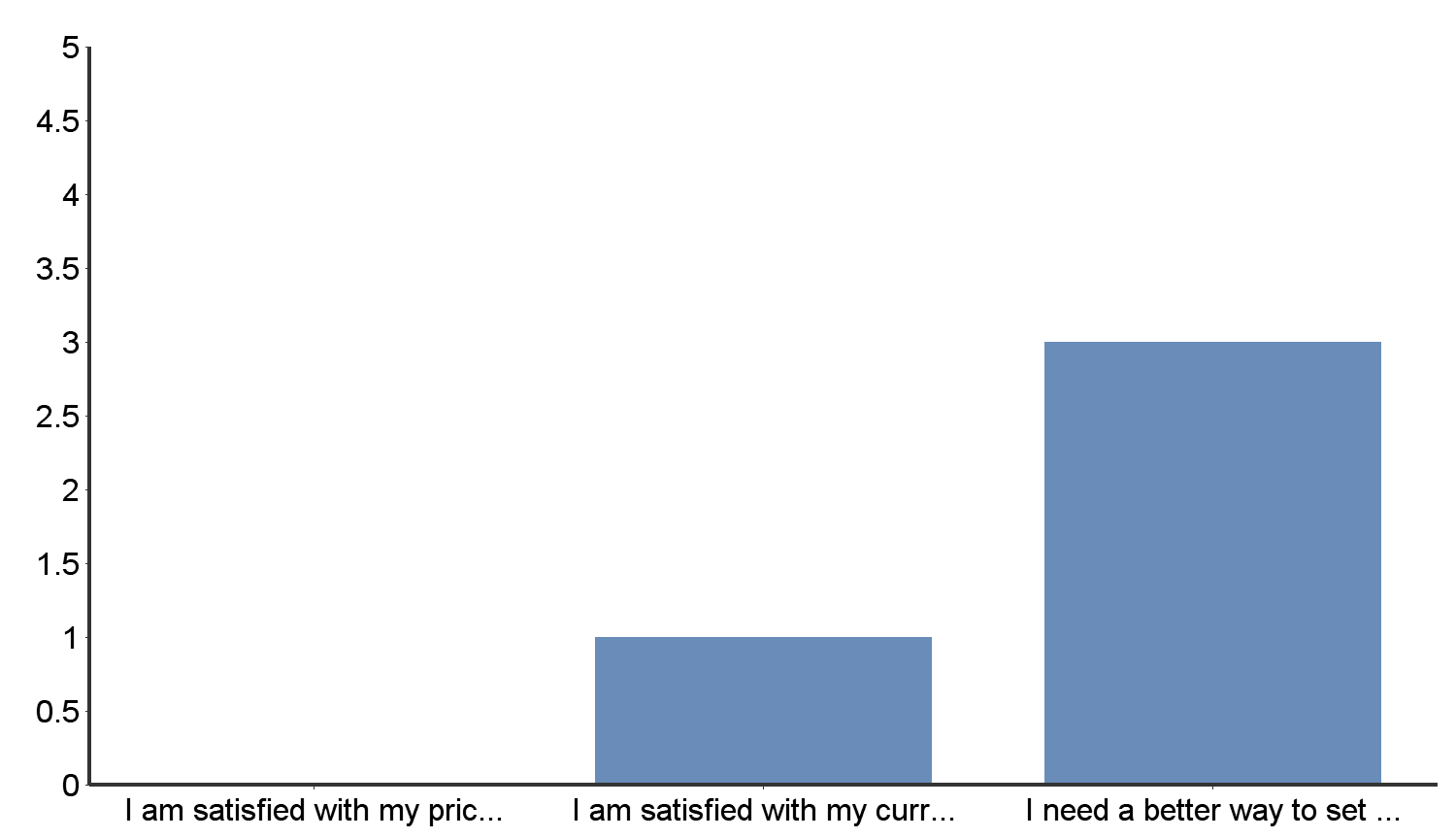 #AnswerBarResponse%1Cattle4100.00%2Calves00.00%3Swine4100.00%4Sheep375.00%5Goat250.00%Total13100.00%Min ValueMax ValueAverage ValueVarianceStandard DeviationTotal ResponsesTotal Respondents152.922.241.50134#AnswerMin ValueMax ValueAverage ValueStandard Deviation1Cattle43017.7511.902Calves000.000.003Swine127534.2528.154Sheep03015.0012.915Goat051.752.36Other:Food CooperativeCharcuterie,#AnswerBarResponse%1On-farm4100.00%2Farmers Markets250.00%3CSA125.00%4Restaurants375.00%5Hospitals00.00%6School/College00.00%7Food Service Companies00.00%8Wholesale00.00%9Buying Club125.00%10Delivery00.00%11Other:250.00%Total13100.00%Min ValueMax ValueAverage ValueVarianceStandard DeviationTotal ResponsesTotal Respondents1114.1513.973.74134#AnswerMin ValueMax ValueAverage ValueStandard Deviation1On-farm010050.0043.972Farmers Markets04511.2522.503CSA000.000.004Restaurants0103.754.795Hospitals000.000.006School/College000.000.007Food Service Companies000.000.008Wholesale000.000.009Buying Club051.252.5010Delivery000.000.0011Other:0258.7511.81Other:#AnswerBarResponse%1On-farm00.00%2Farmers Markets00.00%3CSA4100.00%4Restaurants125.00%5Hospitals00.00%6School/College00.00%7Food Service Companies00.00%8Wholesale00.00%9Buying Club250.00%10Delivery125.00%11Other:00.00%Total8100.00%Min ValueMax ValueAverage ValueVarianceStandard DeviationTotal ResponsesTotal Respondents3105.5010.293.2184#QuestionNot ImportantSomewhat ImportantImportantVery ImportantResponseAverage Value1Antibiotic Free---444.002No Added Hormones---444.003Locally Grown--2243.504Humanely Raised-11243.255Free Range--1343.756Grass-fed/Pasture Raised--1343.757GMO-Free Feeds-12143.008Price-21142.75StatisticAntibiotic FreeNo Added HormonesLocally GrownHumanely RaisedFree RangeGrass-fed/Pasture RaisedGMO-Free FeedsPriceMin Value44323322Max Value44444444Mean443.53.253.753.7532.75Variance000.330.920.250.250.670.92Standard Deviation000.580.960.50.50.820.96Total Responses44444444Total Respondents44444444#AnswerBarResponse%1Antibiotic Free375.00%2No Added Hormones375.00%3Locally Grown4100.00%4Humanely Raised375.00%5Free Range375.00%6Grass-fed/Pasture Rasied375.00%7GMO-Free Feeds250.00%8Price00.00%Total21100.00%Min ValueMax ValueAverage ValueVarianceStandard DeviationTotal ResponsesTotal Respondents173.813.761.94214If, yes, what is that "perceived value?"A safer production since it is bought straight from the farmer#AnswerBarResponse%1Yes375.00%2No00.00%3If, yes, what is that "perceived value?"125.00%Total4100.00%Min ValueMax ValueAverage ValueVarianceStandard DeviationTotal ResponsesTotal Respondents131.501.001.0044#AnswerBarResponse%110%00.00%215%375.00%320%00.00%4More than 20%125.00%5My customers are not willing to pay a premium price00.00%Total4100.00%Min ValueMax ValueAverage ValueVarianceStandard DeviationTotal ResponsesTotal Respondents242.501.001.0044#AnswerBarResponse%1Processing Costs125.00%2Regulatory Costs00.00%3Feed Costs250.00%4Labor Costs125.00%5Energy Costs00.00%6Marketing Costs00.00%Total4100.00%Min ValueMax ValueAverage ValueVarianceStandard DeviationTotal ResponsesTotal Respondents142.751.581.2644#AnswerBarResponse%1Processing Costs250.00%2Regulatory Costs00.00%3Feed Costs250.00%4Labor Costs00.00%5Energy Costs00.00%6Marketing Costs00.00%Total4100.00%Min ValueMax ValueAverage ValueVarianceStandard DeviationTotal ResponsesTotal Respondents132.001.331.1544#AnswerBarResponse%1I am satisfied with my prices and current profit margin.00.00%2I am satisfied with my current prices, but I’m not sure about my profit margin.125.00%3I need a better way to set my prices and maximize my profit margins.375.00%Total4100.00%Min ValueMax ValueAverage ValueVarianceStandard DeviationTotal ResponsesTotal Respondents232.750.250.5044